La femme chocolat (Olivia Ruiz, 2005) 118 BPM 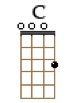 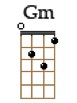 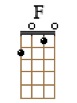 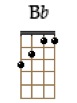 INTRO :  ( C   Gm ) x3  Gm   F   C   Gm 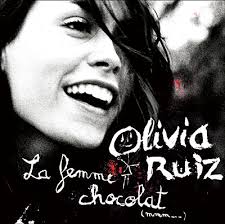 C                             Gm  /  F                 C                          Gm  /  FTaille-moi les hanches...... à la hache, j'ai trop mangé de…… chocolatC                           Gm  /  F                 C                         Gm  /  FCroque moi la peau…… s'il-te-plaît, croque moi les os…… s'il le fautBb                           F                          C               CC'est le temps des grandes métamorphosesC                            Gm  /  F                  C                           Gm  /  FAu bout de mes tout…… petits seins, s'insinuent, pointues…… et doduesC                                Gm  /  FDeux noisettes, crac ! ……. Tu les mangesBb                           F                          C               CC'est le temps des grandes métamorphosesC                                Gm  /  F                   C                                Gm  /  F                Gm    GmAu bout de mes lèvres…… entrouvertes pousse un framboisier……. rouge argen…téF                                Gm                        C          C
Pourrais-tu m'embrasser pour me le cou-per...C                                Gm  /  F                C                              Gm  /  FPétris-moi les hanches…… de baisers, je deviens la femme……. chocolatC                                        Gm  /  FLaisse fondre mes hanches…… Nutellasses
Bb                                F                             C                CLe sang qui coule en moi c'est du chocolat chaud...              B             B                   C      C                      B     B                C         C…PONT :     Un jour… je vais m'envoler… à travers le ciel…à force de gonfler...C                 Gm  /  F                 C                          Gm  /  F
Et je baillerai…... des éclairs, une comète plantée… entre les dentsC                       Gm  /  FMais sur terre… en… attendantBb                         F                             C            
Je me transformerai en la femme chocolat...( C     Gm  /  F ) x 3    Bb     F     C     C                   C                             Gm  /  F                 C                         Gm               C…OUTRO :   Taille-moi les hanches...... à la hache, j'ai trop mangé de…… chocolat
C                                               Gm                    F   C                                               Gm                    F   C                                               Gm                    F   C                                               Gm                    F   C                                               Gm                    F   C                                               Gm                    F   C                                               Gm                    F   C                                               Gm                    F   C                                               Gm                    F   C                                               Gm                    F   C                                               Gm                    F   C                                               Gm                    F   C                                               Gm                    F   C                                               Gm                    F   C                                               Gm                    F   C                                               Gm                    F   1et2et3et4et1et2et3et4etBB↡hhBhBB↡BhBh